
Weiternutzung als OER ausdrücklich erlaubt: Dieses Werk und dessen Inhalte sind - sofern nicht anders angegeben - lizenziert unter CC BY-SA 4.0. Nennung gemäß TULLU-Regel bitte wie folgt: "Didaktische Materialien "75 Jahre RLP"" von Arbeitskreis Gedenken und Erinnerungskultur (VGD RLP), Lizenz: CC BY-SA 4.0; Der Lizenzvertrag ist hier abrufbar: https://creativecommons.org/licenses/by-sa/4.0/deed.de; Das Werk ist online verfügbar unter: https://vgd-rlp.de/didaktische-materialien/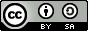 1945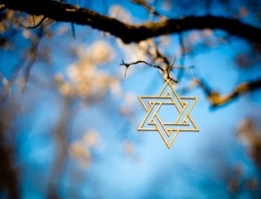 Bild: Unsplash, @DavidHolifield1946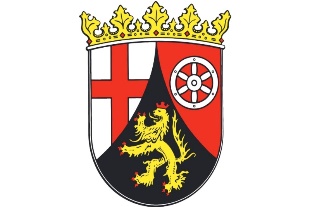 
Bild: © Wikipedia, gemeinfrei1947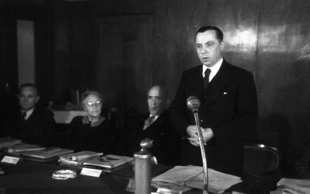 Ministerpräsident Peter Altmeier auf der Rittersturz-Konferenz 1948 (Bild: Wikipedia/ © Bundesarchiv, B 145 Bild-F046120-0035 / Vollrath / CC-BY-SA 3.0)
1950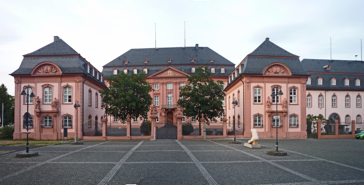 Deutschhaus Mainz (Bild: Wikipedia / © Pedelecs by Wikivoyage / CC-BY-SA 3.0)1951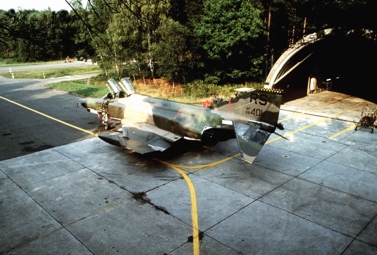 Eine F-4E Phantom II auf der Ramstein Air Base im Jahr 1982 (Bild: MSgt. Mike Daniels, USAF - U.S. DefenseImagery photo VIRIN: DF-ST-84-05789 / gemeinfrei)1952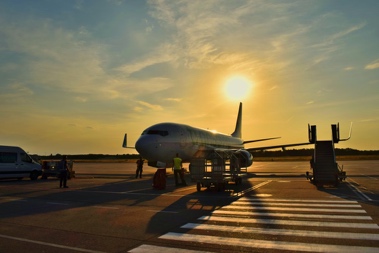 (Bild: Unsplash, @gruu)1956Erkalteter Lavastrom auf dem Gelände des Truppenübungsplatzes  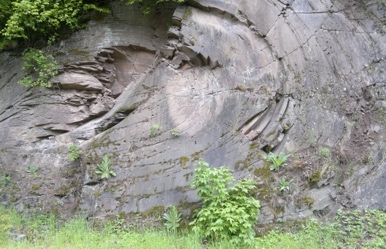 (Bild: © Wikipedia/ Poppei / CC-BY-SA 3.0)   1959(Bild: Unsplash, @taypaigey)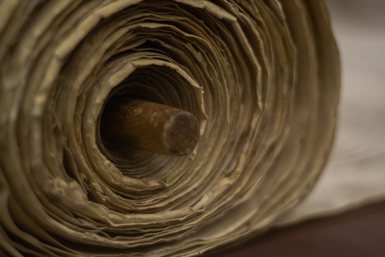 1960(Bild: Unsplash, @linaaa3)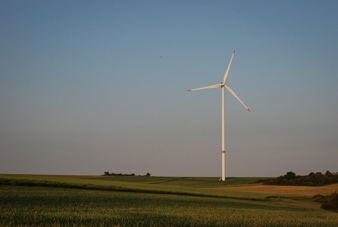 1962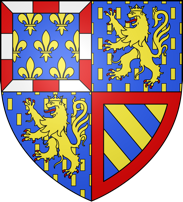 Wappen der Region Franche-Comté (Bild: © Wikipedia / Eigenes Werk / CC-BY-SA 4.0)
1967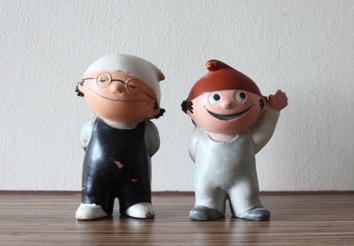 Die ZDF Mainzelmännchen „Det und Conni“(Bild: ©  Wikipedia / Marion Halft / CC-BY-SA 3.0)
1969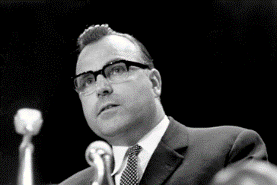 Helmut Kohl in Ludwigshafen, 1962 (Bild: Wikipedia / © Bundesarchiv, B 145 Bild-F028914-0003 / Detlef Gräfingholt / CC-BY-SA 3.0)1970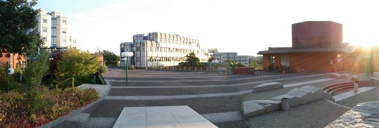 Die Südansicht der Uni Trier im Jahr 2006(Bild: © Wikipedia / MatzeTrier / CC-BY-SA 3.0)1971Eingang der Dokumentationsstätte „Regierungsbunker“ im Jahr 2008 (Bild: © Wikipedia / Axel Hindemith / gemeinfrei)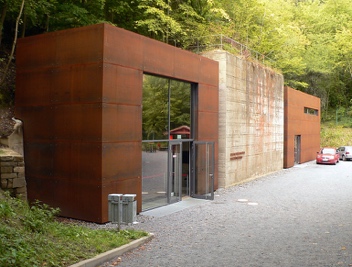 1972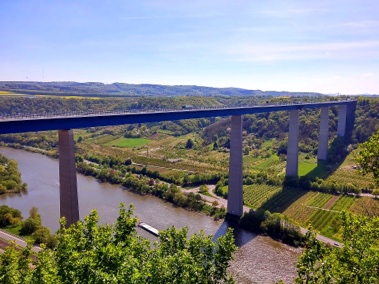 Die Moseltalbrücke im Jahr 2016(Bild: © Wikipedia / Rabax63 / CC-BY-SA 4.0)
1975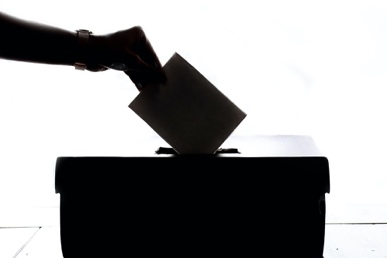 (Bild: Unsplash, @element5digital)1976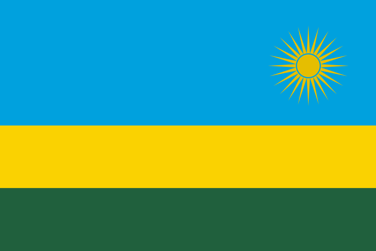 Flagge von RuandaBild: © Wikipedia, gemeinfrei1981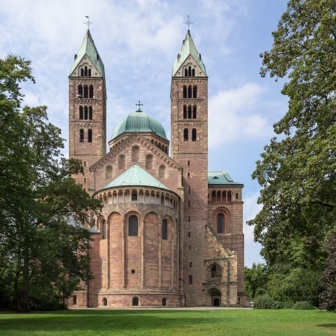 Der Speyerer Dom auf einer Aufnahme von 2017(Bild: © Wikipedia / Roman Eisele / CC-BY-SA 4.0)1984reilichtbühne auf dem Rheinland-Pfalz Tag in Ingelheim, 20212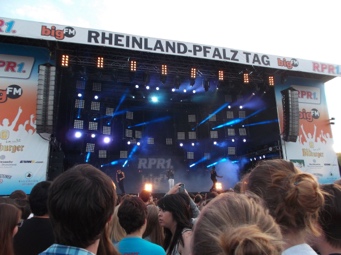 (Bild: © Wikipedia / Carlderkäfer / CC-BY-SA 3.0)1985Rock am Ring im Jahr 2018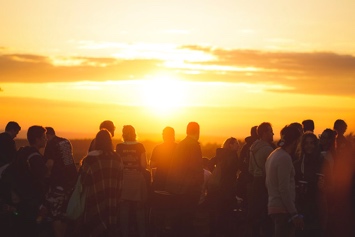 (Bild: Unsplash, @williamk)1986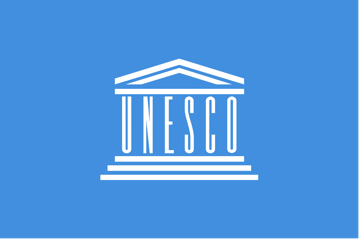 Flagge der UnescoBild: © Wikipedia, gemeinfrei1988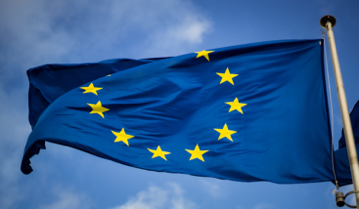 Europa-Flagge
(Bild: Unsplash, @christianlue)
1990(Bild: © Wikipedia / Kohawk1 / CC-BY-SA 3.0)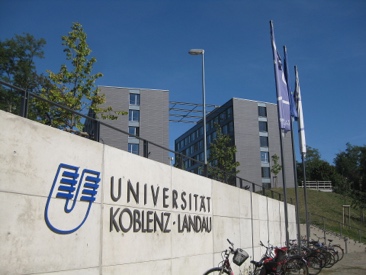 1991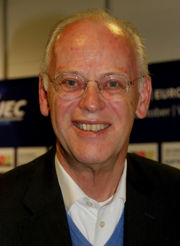 Rudolf Scharping im Jahr 2017 (Bild: Wikipedia / © Nicola, eigenes Werk / CC-BY-SA 4.0)
1993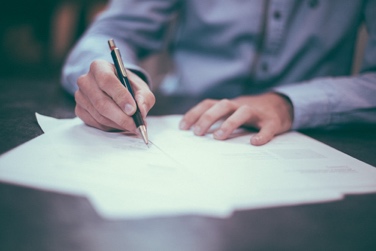 (Bild: Unsplash, @homajob)1994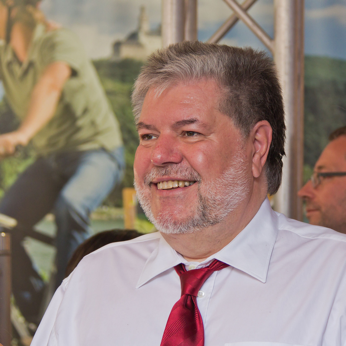 Kurt Beck im Jahr 2011(Bild: Wikipedia / © Raimond Spekking / CC-BY-SA 4.0)1995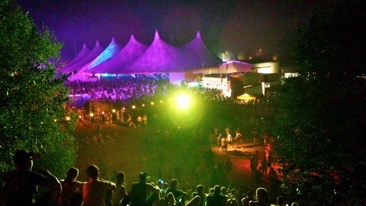 
Century Circus Natur One, 2018(Bild: © Stephan Tournay / CC-BY-SA 4.0)1996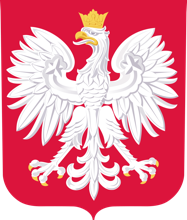 Wappen PolensBild: © Wikipedia, gemeinfrei
   1997Flagge South Carolinas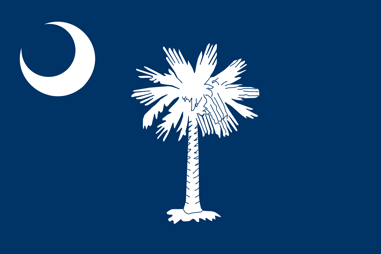 Bild: © Wikipedia, gemeinfrei 2002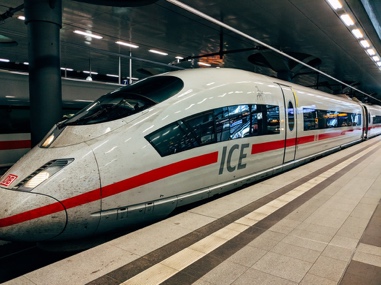 (Bild: Unsplash, @markuswinkler)2003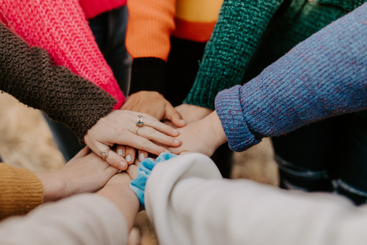 
(Bild: Unsplash, @hannahbusing)2008
(Bild: Unsplash, @vieirra)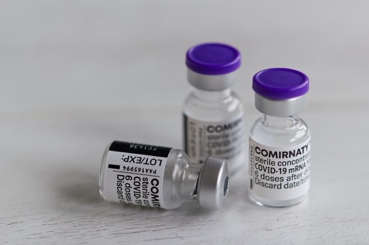 2011Werbeauto für die Bundesgartenschau in Koblenz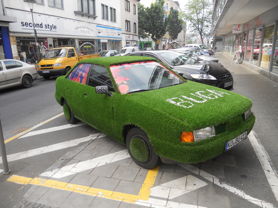 (Bild: Wikipedia / © Kleuske, eigenes Werk / CC-BY-SA 3.0)2013Ministerpräsidentin Malu Dreyer (r.) bei der Vereidigung durch Landtagspräsident Hendrik Hering am 18. Mai 2016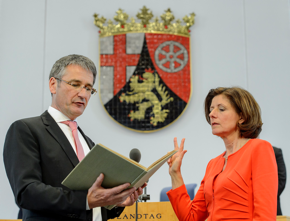 (Bild: © Staatskanzlei RLP / Silz - Staatskanzlei RLP / Silz / CC-BY-SA 3.0)
2018
(Bild: Unsplash, @danchristianp)
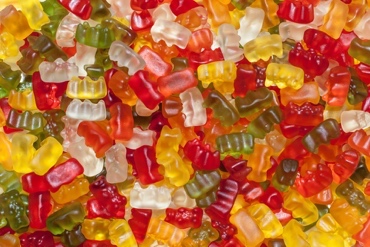 2019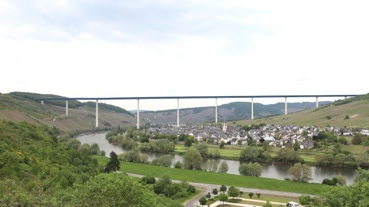 Die Moseltalbrücke im Jahr 2019
(Bild: Wikipedia /© Störfix / CC-BY-SA 3.0 de)2021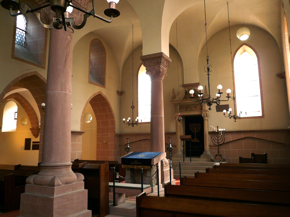 Der Innenraum der Wormser Synagoge (Bild: Wikipedia / © Ramessos, eigenes Werk / gemeinfrei)2022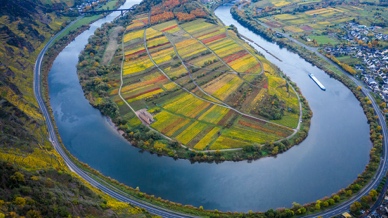 Die Moselschleife bei Bremm(Bild: Unsplash, @sir_javis)